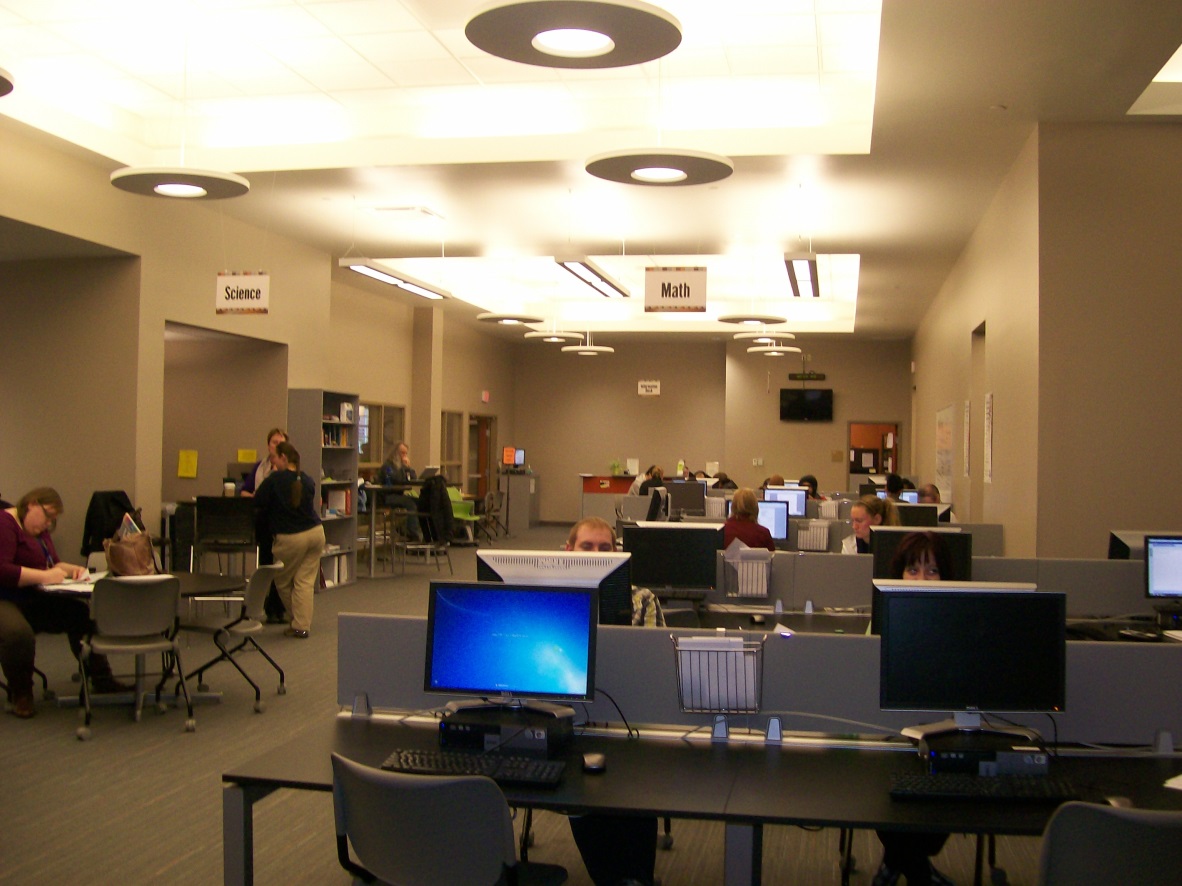 TUTOR HANDBOOK2018 - 2019Academic Support Center AND LEARNING LABSome material for this manual was adapted from “Tutoring Tips” by Rachel Shaffer and Deborah Shaffer, “Introduction to Peer Tutoring” by Wendi Black, and “SOS/TRIO Tutor Manual” by Mary Morup, et al.The ’s mission is to provide a solid foundation that enables students to become confident, capable, independent learners. Competent and caring instructors will guide students in identifying, acquiring, and enhancing the knowledge, skills, and attitudes they need to reach their goals, in a safe and encouraging learning environment.The  Learning Lab’s mission is to empower students to become confident, capable, independent learners. The Lab will provide qualified tutors and resources that support students in their quest to reach their goals, in a safe and encouraging learning environment.OBJECTIVESProvide tutoring for all General Education level math and/or English courses, and for other courses, as needed.Coordinate with faculty members to provide supplemental learning experiences to support classroom instruction in other selected areas.Organize study groups to enable students to work together to achieve academic goals.Identify potential student peer tutors who may provide tutorial support for courses not currently being served.Identify and implement additional services that may support students’ academic success, based on both expressed and demonstrated needs.Increase tutors’ development by certifying all student tutors at Level I of the College Reading and Learning Association (CRLA) certified tutor training program and offer Level II training.When you tutor a student who has come into the lab for assistance, you are doing something truly significant.  By sharing your gifts—your ability to comprehend material and to teach somebody else how to understand it—you are helping those students to develop their own gifts.  With this in mind, remember to be friendly but not overwhelming, to be patient but not patronizing, and to be confident but not arrogant. Above all, treat your clients with sincere respect by honoring their privacy, answering their questions to the best of your ability, and asking for the help of a more experienced tutor or your supervisor when a student needs help that you cannot provide.  Remember that you provide not only a student’s first impression of the , but you also represent your own academic department at MSUBillings, so be pleasant and courteous to all you encounter. Your consummate professionalism protects your own reputation as well as that of the program.GENERAL GUIDELINES FOR TUTORS AND CLIENTSA tutor can be defined as a helper, advisor, and instructor, but not as a proofreader, and never as a grader.The assignment belongs to the client. The tutor gives advice and only advice. Hence, only the client should make physical changes to his or her assignment.The client needs to provide the following information:The instructor’s name and the classA copy of the assignment or directions, andThe questions and concerns to be discussed.Individual tutors are responsible for asking for the above information and making sure students have signed into the AccuTrac system before beginning a tutoring session.Tutors should utilize reference materials as needed and assist the client in finding information in those materials.Tutor duties include:Helping the client become a better scholar in the subject area.Helping the client learn to catch his or her own mistakes.Addressing academic difficulties on levels, if necessary. This may mean solving outstanding issues first and addressing more detailed issues in later visits and/or later assignments.Utilizing any resources necessary, such as reference books, handouts, other tutors and teachers, and supervisors.Being intellectually flexible in discovering ways to meet clients’ needs.Adapting interaction strategies and/or focus of discussion to the assignment’s level and the client’s needs.Client duties include:Providing tutors with enough information and attention to let them do their jobs successfully.Being willing to cooperate with the tutor and with lab policies, including signing in to the AccuSQL system.Although tutors always try to give clients the best advice and service possible, they are only human, and different tutors have different strengths and weaknesses. It is, therefore, important for both tutors and clients to share their strengths, to work to improve their weaknesses, and to be tolerant of individual variation. Clients may always choose to work with a different tutor, but first, they should be sure that the problem truly is that tutor’s lack of expertise and not the client’s own inappropriate attitude or lack of preparation.PREPARATION FOR TUTORINGReview the qualifications for the position: http://www.msubillings.edu/asc/misc/employment.htm Identify and document subject areas and courses you are qualified to tutor.Review texts, reference materials, handouts, and computer programs used in Learning Lab.Review AccuSQL program used for log-in/log-out procedures.Review procedures for providing tutorial services by visiting with a supervisor.Review the Family Educational Rights and Privacy Act (FERPA ): http://www.msubillings.edu/staff/ferpastaff.htmParticipate in interview with supervisor. If hired, participate in tutor orientation programs, including CRLA training.QUALIFICATIONSA cumulative GPA of 2.5 or higher, with a grade of A or B in any class tutored, or in an equivalent or more advanced course. A letter of interest and transcripts to be kept on file at the . A signature from a supporting faculty member for each course you wish to tutor. A commitment to attend scheduled tutor training and/or meetings. A personal and professional commitment to academic honesty. A current email account, preferably a campus account, used on a daily basis to check for messages from the ASC Director and/or Assistant Director. Final hiring of all tutors is at the discretion of the ASC Director and/or Assistant Director. ORIENTATION AND TRAININGAll student tutors employed by the  participate in the International Tutor Program Certification process, under the auspices of the College Reading and Learning Association (CRLA).  Student tutors may earn up to two levels of certification:  Regular and Advanced. Each level requires an additional ten hours of training and 25 hours of experience. Twice-yearly pay raises are contingent upon successful completion of CRLA certification requirements.According to the CRLA, “the purpose of this program is twofold. First, it provides recognition and positive reinforcement for tutors' successful work from an international organization, CRLA. Second, its certification process sets a standard of skills and training for tutors. CRLA's ITPC has been endorsed by the National Association for Developmental Education, Commission XVI of the American College Personnel Association, the American Council of Developmental Education Associations, the Association for the Tutoring Professional, and the National Tutoring Association.”YOUR LAB EXPERIENCEYour time here in the lab can be a wonderful experience that allows you to learn more about the process of learning and evaluating assignments and to acquaint yourself with a wide variety of people.  We welcome you and are grateful for your effort on behalf of both MSU Billings’ students and the Academic Support Center.SELF-ASSESSMENTTo prepare for your work as a tutor, you should first assess your own strengths and weaknesses.  We have some diagnostic tests for you to take to identify both your competencies and your problem areas within your subject area.  The results will show you where you can be confident and where you will want to improve your competencies.  Fellow tutors, instructors, reference books, texts in the lab, and your supervisor are all good sources for help. Worksheets and reviews are also available from your supervisor.Before you work with students, make sure you become familiar with the lab itself and the various resources there.  Locate the reference books, materials, and handouts, and then familiarize yourself with the computerized check-in/check-out procedure. Be sure you are also familiar with the computers and computer programs the students will be using.  ENCOUNTERING YOUR CLIENTSYou must be positive yet flexible while meeting the needs of the wide variety of students you will encounter.  You need to build their confidence by showing them what they already do well as you help them to master material unfamiliar to them. Although students are unique, as are their learning styles and needs, many fall into these categories:THE SHY STUDENTSThese students come to the lab with their heads down and embarrassed looks on their faces.  They want help, but do not know how to ask.  They often feel inferior because of their learning challenges.THE SECURE STUDENTSThese come to the lab willingly seeking assistance.  They arrive with good basic skills, but recognize that they need further help.  They are usually genuinely interested in improving their skills.THE RESENTFUL STUDENTSThese students are here solely because their teachers required them to appear.  Sometimes they will need help with their assignments (even though they do not think they do), and they resent the fact that they have to spend time in the lab.As you work with all sorts of students, let them know that we all learn differently, and remember to briefly describe to your clients some of your own challenges and successes so that they will have hope.  Always be quick to point out your client’s strengths, because everybody needs encouragement. HELPFUL HINTSUsing AccuSQL, everyone logs in and logs out of the Lab—tutors, clients, and computer users—both to make sure people meet their responsibilities and to track busy times and computer use so that we can improve our service to MSU Billings students. Always ask if your client has signed in before beginning to tutor; if he or she has not, please walk the student to the AccuSQL computer and help the student sign in.Always greet your client and introduce yourselves to each other; make a point to pronounce your client’s name correctly. Make sure the client has brought along the assignment sheet, which you can both use to determine what needs to be done during your session. If the assignment is not available, explain to your client that you can supply only general assistance because you do not know the instructor’s intent.Begin and end each session with a sense of purpose; cooperate with your client, first to choose the main focus of your session and then, just as importantly, to agree upon what will be the next task for them to complete after the session. Either read the assignment aloud as you go (or ask the student to do so if that’s more effective), so that the student can hear what is on paper and recognize what does and does not work.  You should mark trouble spots for future reference, but do not rewrite or correct the student’s work.  Encourage the students themselves to make the corrections and note suggestions. Only the student should make changes to his or her assignment.Encourage the student to talk through the problem-solving process by explaining the problem and what is expected, telling what should be done, and describing what is probably right or wrong about what has been completed so far.  Help the student to evaluate the process by asking questions, asking for opinions, and offering general suggestions.  Ideally, you will talk less than your student will. Do not interrupt needlessly, but try to keep the discussion relevant and productive. As often as possible, insist that the students themselves find their own answers, with your guidance, using their texts, the reference materials on hand in the lab, and their own class notes.When faced with a complicated, multi-task assignment, concentrate first on the big issues and proceed to the smaller issues as time allows or in a later session.Let your students know you are human, too.  Don’t be afraid to correct your mistakes or to say, “I don’t know, but let’s find out” or “Let’s ask one of the other tutors” if you are also confused. Ask for help from other tutors, instructors, or your supervisor whenever you face a situation requiring assistance or whenever you encounter a question you can’t answer.As a professional courtesy, never assign grades or speculate on a possible grade for assignments, second-guess grades already given, or share with your clients any of your opinions about instructors or professors. This is also a serious confidentiality issue.Be patient and respectful as you interact with students and when you speak of them to your colleagues and supervisor. Remember your voice carries and that other people in the lab can hear what you say, so choose your words carefully.       MSU Billings Academic Support Center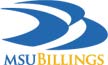                             Tutor Application   Date: ___________ Major: _______________Yr. in College: ______________GPA: ________ Name:________________________________________________GID#__________________   	Last    			First   			MI 				(Student ID Number)Current Mailing Address: _______________________________________________________       				Street Address   	City  			State  		Zip Telephone: ________________________________ Email Address:_____________________       		Home   				Cell 			(The one you check most often)Qualifications: A cumulative GPA of 2.5 or higher, with a grade of A or B in any class tutored, or in an equivalent or more advanced course A letter of interest and transcripts to be kept on file at the Academic Support Center A signed Recommendation Form (see attached) from a supporting faculty member for each subject you wish to tutor A commitment to attend scheduled tutor training and/or meetings A personal and professional commitment to academic honesty A current email account, used on a daily basis to check for messages from the ASC Director and/or Assistant DirectorFinal hiring of all tutors is at the discretion of the ASC Director and/or Assistant Director. *Supporting Faculty must complete, sign and return a Recommendation Form.Applicant’s Signature______________________________	Date_____________________  	     MSU Billings Academic Support Center                            Preferred Tutoring ScheduleHours Available to Students: o University Campus – 8 am to 7 pm Monday-Thursday; 8 am to 5 pm Friday; 9 am to noon Saturday o College of Technology – 8 am to 6 pm Monday-Thursday; 8 am to 5 pm Friday; closed Saturday Please fill in the schedule with your preferred tutoring times. Hours after 6 pm are available only at the University campus, not at the College of Technology.         MSU Billings Academic Support Center                                Tutor Contract MISSION The Academic Support Center Learning Lab’s mission is to empower students to become confident, capable, independent learners. The Lab will provide qualified tutors and resources that support students in their quests to reach their goals, in a safe and encouraging learning environment.OBJECTIVES Provide tutoring for all Academic Foundations level math and/or English courses, and for other courses, as needed.Coordinate with faculty members to provide supplemental learning experiences to support classroom instruction in other selected areas.Organize study groups to enable students to work together to achieve academic goals.Identify potential student peer tutors who may provide tutorial support for courses not currently being served.Identify and implement additional services that may support students’ academic success, based on both expressed and demonstrated needs.Increase tutors’ development by certifying all student tutors at Level 1 of the College Reading and Learning Association (CRLA) certified tutor training program and offer Level 2 training.Essential Responsibilities Be nice.  Honor confidentiality.  Learn your students’ names and pronounce them correctly.  Focus on students’ academic success.  Tutor in your approved subjects.  Don’t do the students’ assignments.Be respectful of instructors, other tutors, and students.Ensure students have signed in to the tracking system.  As a tutor, I understand and agree to the following: I will arrive punctually for my shift, for tutor meetings, and for all appointments. On the rare occasions when I cannot keep a commitment, I will call the Academic Support Center to let my supervisor know well in advance. (University campus tutors call 657-1641; COT tutors call 247-3022.)  I will help and encourage the student to improve classroom performance, but I will not do any work that could be interpreted as the student’s own, because I am committed to maintaining academic honesty. I have read and understood and will honor the MSU Billings Code of Conduct. I will maintain confidentiality at all times, except that with the permission of the student, I may discuss the student’s performance with my supervisor at the Academic Support Center. If I want to have a discussion with the student’s instructor, I will check with my supervisor first. I will dress appropriately as a professional in the workplace, making a point to avoid offensive and provocative clothing. I will complete CRLA Level 1 certification.I understand that failure to meet these expectations will result in probation or dismissal from this position. I understand that tutor staffing will be reviewed at the end of each semester and assignments for the following semester will be based on my performance as a tutor and on the needs of the program. Signed __________________________________________________Date_________________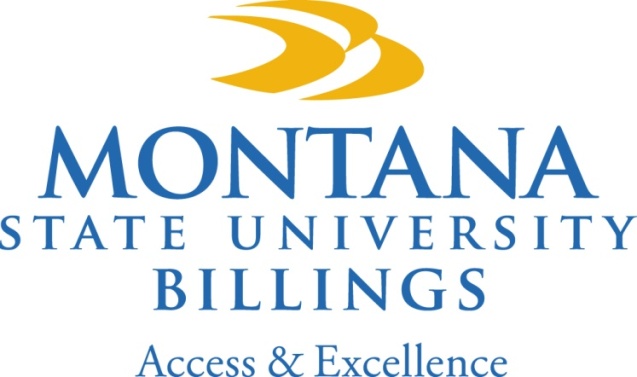 WEB TIME ENTRY – Quick reference guide for EmployeesStudent/Temp Hourly EmployeesTips & RemindersTimesheet policies and processes have not changed.  They are the same as they were with paper timesheetsTimesheets are due at 5:00 p.m. on the Monday following the end of the pay period.  Your timesheet will be available to begin entering your time on the first Wednesday of the pay periodYour timesheet shows only earning types that apply to your jobAfter you submit your timesheet, you cannot make any changes. Contact your supervisor about changes to a submitted timesheetNeed help? Call the Payroll Department at 657-2131Opening Your Time Sheet:Go to the MSU Billings homepage at www.msubillings.eduClick on My Info Login (bottom left-hand side of the page) Click on Enter Secure Area and type in your User ID and PIN (same information as your student login)Click on the Login button, your name should appear following the word Welcome Click on the Employee Services tabClick on the Time Sheet link on the left side of the windowClick the My Choice dot for the Title and Department you want to enter time for From the Pay Period and Status drop down box, select the current/appropriate pay periodClick the Time Sheet buttonNote: On most computers, the timesheet is too big to be seen all at once.  You can make the text size on your screen smaller by clicking “view” and “Text Size” from your explorer browser menu (or similar commands in other browsers)To Enter Time: Click the Enter Hours link under the date worked in the row  for the earnings codes (examples: Regular, Student and Overtime)Click in the Hours box, type the number of hours.  Please Note:  you will not be able to enter zero (0).  If you did not work any hours please leave the box blank.Click the Save box Note:  The overtime rate of 1.5 the current hourly rate is calculated on a 40 hour work week and includes all hours worked between all positions for MSU Billings.  Working overtime hours must be approved by your supervisor.  Students approved for Workstudy funds through the Financial Aid office are not eligible to work any overtime (see the Workstudy Manual for Students and Supervisors at http://www.msubillings.edu/workstudy/)To Copy Time: When you enter hours for one day, you can copy the same number of hours to one or more additional days in the pay period.Click the Enter Hours link under the date worked in the row for the earnings code used (examples: Regular, Student and Overtime)Click in the Hours box, type the number of hours you worked each day this pay periodClick the Copy buttonClick  on the “Copy from date displayed to end of the pay period” checkbox OR Click the Checkbox for each day you want these hours copied toIf your workweek includes Saturday or Sunday, click those checkboxes tooClick the Copy buttonLook for the verification message that says the hours were successfully copiedClick the Timesheet button The hours have now been copied for all days in the pay periodTo Adjust Your Time: Changing hours you have entered for a particular day is not a problem, as long as you haven’t submitted the timesheet for approval.  Talk to your approver if your timesheet has been submitted and needs to be changed.Click the Hours link for the date that needs to be changedClick in the Hours box, type the correct numberClick the Save buttonTo Put a Comment on Your Time Sheet:Sometimes there are special circumstances you will want your timesheet approver to know about.  You can leave a comment on your timesheet that the approver will see when he or she opens it up for approval.Click the Comments button at the bottom of the Timesheet pageIn the Comments boxes, type your messageClick the Save buttonClick the Previous Menu button to return to your timesheet Note: Comments on our timesheet are only visible to you in Preview mode. Your approver will check for comments.To Preview / Print Your Time Sheet:Click the Preview button at the bottom of your timesheet.  Note: On most computers, the timesheet is too big, to be seen all at once.  You can make the text size on your screen smaller by clicking “view” and “Text Size” from your explorer browser menu (or similar commands in other browsers)Click the drop down box next to Print icon and select the Page Setup Option.  From the printer settings, select  Landscape under Orientation (bottom Left).Click the OK button to save your paper layout settingClick the Print icon to print your timesheetBack in the Timesheet Preview window, click the Previous Menu button To Submit Your Time Sheet:When your timesheet is ready to submit for approval, it’s important for you to preview it first.  Check your hours to make sure the days, numbers, and earnings codes are all correct.  Then submit as follows:Click the Submit for Approval button at the bottom of the timesheet.  Note: This page contains the Certification Statement.  Typing your PIN here is equivalent to signing your timesheet; it certifies that you approve the timesheet information as accurate.  Click the Submit buttonCode of Student Conduct Regarding Academic MisconductA. Academic misconduct includes all acts of dishonesty in any academically related matter and any knowing or intentional help or attempt to help, or conspiracy to help, another student commit an act of academic dishonesty. Academic dishonesty includes, but is not limited to, each of the following acts when performed in any type of academic or academically related matter, exercise, or activity.Cheating:  Using or attempting to use unauthorized materials, information, study aids, or computer-related information.Plagiarism:  Representing the words, data, works, ideas, computer program or output, or anything not generated in an authorized fashion as one’s own.Fabrication:  Presenting as genuine any invented or falsified citation or material.Misrepresentation:  Falsifying, altering, or misstating the contents of documents or other materials related to academic matters, including schedules, prerequisites, and transcripts.B. When academic dishonesty occurs or is alleged to have occurred, the instructor has the right and obligation to take appropriate action which may include a verbal or written reprimand or warning, a grade of “F” (failure) for the assignment or test involved or a grade of “F” for the course. The instructor is to also refer the incident for possible institutional adjudication, as outlined in Part IX, B, 4 (Actions Against Persons or Groups of Persons).C. When misconduct of a behavioral nature occurs in the classroom, the instructor has the right and obligation to take appropriate action which may include a verbal or written reprimand or warning that the behavior may be in violation of the Code of Student Conduct Part IX, B, 2, f. Furthermore, failure to comply with a request to cease the disorderly conduct may result in an additional violation Part IX, B, 2, p. In such case that disorderly behavior continues in the classroom, the instructor may elect to refer the incident for institutional adjudication, as outlined in Part IX, B, 4 (Failure to Comply with Lawful Directions of University Officials).Material from     Student Handbook 2006-2007Tutor Evaluation ChecklistAttendance:	_____ Attended tutoring hours faithfully	_____ Arrived on time or early	_____ Worked whole sessions (no early departures)  _____ Faithfully informed lab director about missed sessions	_____ Faithfully made up any sessions missedLab Procedures:	_____Remembered to sign in and sign out of AccuTrac	_____ Was available at or near tutor stations to facilitate client contacts	_____ Filled out Tutoring Slips for sit-down clients  _____ Made sure clients signed into AccuTrac and supplied complete information 	      for tutoring slip	_____ Asked for assignment prompt or checked assignment notebookTutoring Skills:	_____ Was polite, patient, attentive and helpful with clients	_____ Accurately assessed assignments to determine successful or weak areas	_____ Elicited suggestions from clients, and talked less than they did	_____ Clearly identified appropriate resources for addressing weaknesses	_____ Enabled clients to become increasingly independentProfessionalism   _____ Dressed appropriately   _____ Maintained personal boundaries, both physically and intellectually   _____ Demonstrated professionalism in manner and speech   _____ Was readily and visibly available to clients 	 _____ Interacted appropriately with other tutorsComments from evaluator and tutorSigned _____________________________________Date __________Signed _____________________________________Date __________Self-Evaluation for Learning Lab TutorsName_______________________________________________After reviewing the list of responsibilities on your contract, how would you rate your performance as a tutor? Discuss any significant strengths and weaknesses.How have your abilities and skills improved while you have served as a tutor?  In what ways have you addressed any areas for improvement you discovered?How effectively do you communicate with students? Give examples.In what ways do you help students solve their own problems with their assignments, without taking over the process yourself? Give examples.How do you arrange for necessary absences, accommodations, and adjustments, especially when you can’t work your assigned shift? Give examples.In each of these areas, what are your professional development goals? commitment to the mission of the tutoring/teaching skills and techniquesmaterial and time management (timesheets, logs, handout alerts, etc.)How could your supervisor make your job better for you?How could the  improve services for students?New Semester Checklist for TutorsHave you….?_____Signed disclosure statement and returned to Kathy_____Verified rate of pay ($8.25/hr. starting wage, $.25/hr. increase upon completion of CRLA, 	maximum tutoring rate $11/hr.)_____Updated or filled out emergency contact card and returned to Kathy_____Reviewed and signed FERPA agreement and returned to Kathy_____ Picked up your parking pass form to Kathy (ONLY tutors who are not students)_____Submitted tutoring hours to Justin (university campus and CC)_____Reviewed and signed tutor contract and returned to Justin or Kathy_____Completed “Subjects Tutored” form and returned to Justin or Kathy_____Reviewed timesheet procedures and due dates_____Received your lanyard (verify spelling of your name)_____Had your photo taken _____Made sure you can sign into AccuTrak_____ Accessed the Tutor Handbook online  Additionally: _____If you are a new tutor, go to Human Resources (McM 310) to document employment, fill out W-2, and I-9 (need two forms of ID, such as driver’s license and Social Security card OR a passport will serve on its own)_____If have “work study” through Financial Aid, have you submitted a Work Study Authorization FormUpon completion, sign and return this checklist to front desk (Victoria)____ Yes! I have successfully completed every item on this list.Printed Name _____________________________________________  Date ______________Signature ________________________________________________ End of Fall Semester ChecklistFront Desk: Main Campus/Kathy or Rebekah and CC/KatyAll tasks must be completed by  Friday of Finals WeekBefore you leave for the winter break, please do the following:Thank you!Year-End ChecklistFront Desk: Main Campus/Kathy CC/KatyAll tasks must be completed by  Friday of Finals WeekBefore you leave for the break, please do the following:Summer Address:__________________________________________Summer Email Address:_____________________________________Summer Phone: ___________________________________________Thank you!TABLE OF CONTENTSTABLE OF CONTENTS Statement 3Objectives3General Guidelines for Tutors and Clients4Preparation for Tutoring5Qualifications5Orientation and Training6Your Lab Experience6Self-Assessment6Encountering Your Clients7Helpful Hints8Tutor Application10Tutor Contract12Time Sheet Preparation13Code of Conduct Regarding Academic Misconduct15Tutor Evaluation Checklist16Self-Evaluation for Learning Lab Tutors17Beginning of New Semester Checklist for Tutors19End of Fall Semester Tutor Checklist20List the course(s) you are able to tutor.  A signed Recommendation Form (see attached) from a supporting faculty member is required for any course you wish to tutor. List the course(s) you are able to tutor.  A signed Recommendation Form (see attached) from a supporting faculty member is required for any course you wish to tutor. List the course(s) you are able to tutor.  A signed Recommendation Form (see attached) from a supporting faculty member is required for any course you wish to tutor. List the course(s) you are able to tutor.  A signed Recommendation Form (see attached) from a supporting faculty member is required for any course you wish to tutor. List the course(s) you are able to tutor.  A signed Recommendation Form (see attached) from a supporting faculty member is required for any course you wish to tutor. Course: Grade Received: Semester Taken: School: Supporting Faculty:* Course: Grade Received: Semester Taken: School: Supporting Faculty: *Course: Grade Received: Semester Taken: School: Supporting Faculty: *Course: Grade Received: Semester Taken: School: Supporting Faculty: *Course: Grade Received: Semester Taken: School: Supporting Faculty: *Course: Grade Received: Semester Taken: School: Supporting Faculty: *Day & TimeMondayTuesdayWednesdayThursdayFridaySaturday0800-0830 0830-0900 0900-0930 0930-1000 1000-1030 1030-1100 1100-1130 1130-1200 1200-1230 1230-1300 1300-1330 1330-1400 1400-1430 1430-1500 1500-1530 1530-1600 1600-1630 1630-1700 1700-1730 1730-1800 1800-1830 1830-1900 1900-1930 1930-2000 _____Return your lanyard/nametag to the Front Desk._____Empty your mailbox and work areas of any personal items and take them with you._____Please return to their proper places any tutoring supplies, texts, or other materials you’ve used._____If you work at all during finals week, turn in your timesheet before you leave campus for the break._____If you pick up your paychecks from the Business Office at the CC, please let the cashier know where to mail your final fall semester paycheck.  If you pick up your paychecks from the ASC, please let Kathy know where to mail your final fall semester paycheck._____Please email Justin (Justin.wiebe@msubillings.edu) whether or not you would like to return to tutor next semester.  If you are returning, please submit your schedule as well._____Return your nametag to the Front Desk._____Empty your mailbox and work areas of any personal items and take them with you._____Please return to their proper places any tutoring supplies, texts, or other materials you’ve used._____If you work at all during finals week, turn in your timesheet before you leave campus for the break._____If you pick up your paycheck from the Business Office at the CC, please let the cashier know where to mail your final semester paycheck._____If you pick up your paycheck from the main campus ASC, please call the payroll department (657-2681) to let them know where to mail your final semester paycheck._____I plan to return to tutor in Fall.Please email Justin (katy.williams1@msubillings.edu) your course schedule and preferred tutoring hours._____I DO NOT plan to return to tutor in Fall.